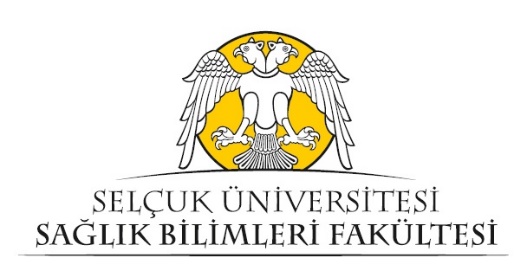 -Mezuniyet İşlemleri Süreci Akış Şeması-